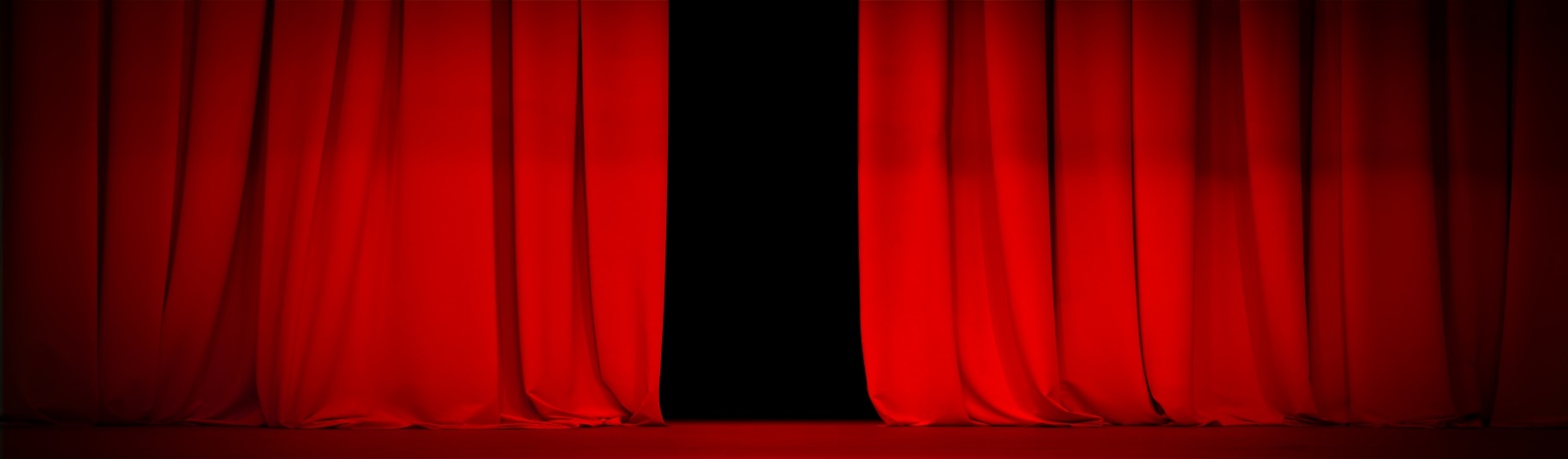 KOOLITEATER 2023 VALGAMAA VOOR JUHENDEESMÄRK 
Hoida ja arendada kooliteatrite tegevust maakonnas.Innustada uute teatrigruppide tekkimist.Kujundada kultuurset teatritarbijat.Teadvustada avalikkust kooliteatrite tegevusest hariduse osana.
AEG JA KOHT
18. aprill 2023 kell 12.00 Valga Kultuuri- ja Huvialakeskuses.Teadmiseks, et 2023. aastal toimuvad riigifestivalid:“Kooliteater 2023” põhikoolide ja gümnaasiumi kooliteatrite festival 12. – 14. mai, Tallinnas.“Kooliteater 2023” algklasside kooliteatrite festival 27. - 28. mai, Kuressaares.
OSAVÕTJAD
Põhikoolide, gümnaasiumite, põhiharidusel baseeruvate ametikoolide ja kooliväliste kultuuri- ja haridusasutuste õpilased.Festival toimub kolmes vanuseastmes:1.- 4. klasside õpilaste trupid;5.- 9. klasside õpilaste trupid;10.- 12. klasside õpilaste trupid.ESINEMINEEsinemisaja pikkus maakonna voorus pole määratletud.Teadmiseks, et riigifestivalile pääsemisel tuleb kohandada esinemisaja pikkus järgmiselt:Algklasside vanuseastmes kuni 20 min;Põhikoolide vanuseastmes kuni 30 min;Gümnaasiumi vanuseastmes kuni 45 min.REGISTREERIMINEValgamaa Kooliteatrite festivalile registreerimine lõpeb 10. aprillil 2023.aRegistreerimiseks täida ankeet https://forms.gle/6B4gUw8qanrZnRJe8 
HINDAMINEKolmeliikmeline žürii, kuhu kuulub ka Eesti Harrastusteatrite Liidu esindaja, valib välja igast vanuserühmast ühe trupi, kes esindab Valgamaad riigifestivalil. Eripreemiatega autasustatakse silmapaistnud osatäitjaid ja nauditavamaid õnnestumisi laval. Maakondliku vooru žüriil on õigus mitte edasi saata esindajat vastava taseme puudumisel.KORRALDAJAD
Valgamaa Kooliteatrite festivali korraldab MTÜ Kungla koostöös Valga Kultuuri- ja Huvialakeskusega. Peakorraldaja Siiri Põldsaar (e-post: KunglaSiiri@gmail.com)FINANTSEERIMINE 
Valgamaa Kooliteatrite festivali korraldamist toetab Valgamaa Arenguagentuur, Valga Vallavalitsus ning Eesti Kultuurkapital.